Duidelijke afbeelding van het onderzochte product.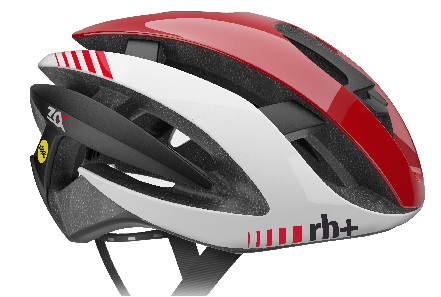 3 belangrijkste functies van het product.Hoofd beschermenAerodynamischAfstelbaar (past op meerdere hoofdmaten)3 gestelde eisen, per onderdeel.PiepschuimWerkt als een demperGemakkelijk te vormenLicht in gewichtKunststof buitenkantGemakkelijk te vormenBeschermd tegen scherpe voorwerpenDeukt niet inBinnen voeringBacteriedodend Plakt aan de helm vastZorgt voor een zacht stuk tussen hoofd en helmKlikverbindingZorgt ervoor dat de helm op het hoofd blijft zitten bij een valGaat gemakkelijk open en dichtVeert terug, dus is meerdere malen te gebruikenDe toegepaste kunststoffen, specifiek en per onderdeel van het product benoemd.Piepschuim is van PSKunststof buitenkant is van ABSBinnen voering is van nylonDe klikverbinding is van De redenen/onderbouwing , hoe of waar je dat materiaal hebt gevonden.Door op te zoeken op internet en overlegEen vergelijking tussen de materiaaleigenschappen en de eisen.PS,Thermisch70°C tot -10°CUitstekend voor vacuümvormenEen ander mogelijk materiaal per onderdeel.